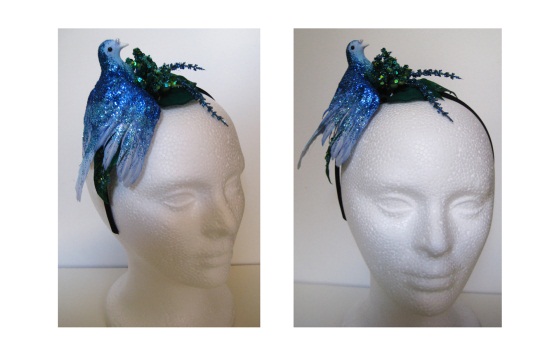 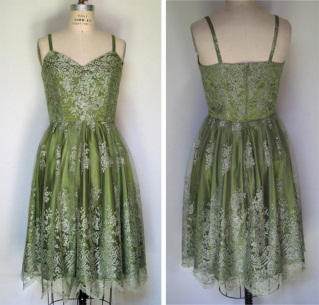 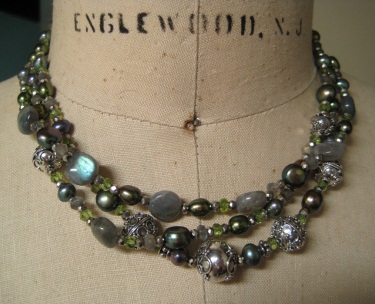 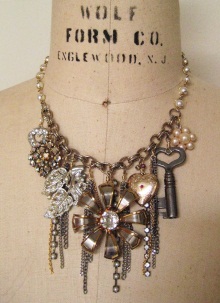 ХУДОЖНИК-МОДЕЛЬЕР, ДИЗАЙНЕР, ШВЕЯЛОС-АНДЖЕЛЕС, КАЛИФОРНИЯ  Джейна Моримото родилась и выросла в Лос-Анджелесе, Калифорния, где она проживает и сейчас, работая художником-модельером.   Джейна разрабатывает дизайны и шьет костюмы для театров, исполнительских коллективов и отдельных артистов.  Она является производственным консультантом в нескольких калифорнийских ювелирных компаниях.  Джейна больше всего любит свое ремесло и всегда стремится к новым знаниям и совершенствованию своих профессиональных умений и навыков.Профессиональный опыт: Центр исполнительских искусств Колледжа ЭльКамино (El Camino College, Center for the Performing Arts) (2002 – наст. время) Американская академия музыки и драмы (AMDA, Los Angeles campus) (2012-наст. время)Театр The Pasadena Playhouse  (2011-2012)Спектакли:  Intimate Apparel; Under My Skin; The Heiress; South Street; TwistТеатр East West Players (2012)Спектакли: A Little Night Music; Three Year SwimЛосанджелесская Филармония/Голливудский Амфитеатр (Hollywood Bowl) (2009-2012)Спектакли: The Producers; Hairspray; Rent; Guys and Dolls		Театр Hayworth (2012)Спектакли: Silence! The Musical					Театр Танца Pasadena (2010-2012) Спектакли: Балет «Щелкунчик», постановки 2010, 2012 гг.International City Theatre (2003-2004)Спектакли: 4 Guys Named Jose...; My Boy Jack; Awake and Sing; Dinah Was; Caught in the Net; The Crucible; Visiting Mr. Green; The Real Thing; Agnes of God; Raisin